Муниципальное автономное дошкольное образовательное учреждение «Детский сад №104» кор.2Экскурсия в пожарно-спасательную часть № 2Провели: воспитателиБаландина А.А.Стешина С.М.г.о. Саранск 2019 г.Цель: ознакомить воспитанников с профессиями пожарного и спасателя.Задачи:- формировать умение различать людей разных профессий, определять принадлежность человека к профессии по характерным особенностям спецодежды, используемому транспорту, орудиям труда;- способствовать развитию понимания того, что соблюдение правил пожарной безопасности обязательно всегда и везде;- воспитывать в детях уважение к таким профессиям, как пожарный и спасатель, положительное отношение к их нелегкому труду, осознание опасности этих профессий.Для детей пожарный – человек героический, и в былые годы, и сегодня, спасающий из огня людей, встающий на пути у разрушения. Уважение к пожарным, интерес к их занятиям может стать стимулом для развития серьезного отношения к собственному поведению, препятствием для бездумных игр с огнем. Но совсем по-другому усваиваются правила пожарной безопасности детьми, когда об этом рассказывает пожарный, поэтому в детском саду планируются экскурсии в пожарную часть. Основная цель экскурсии в пожарную часть – вызвать интерес и уважение к профессии пожарного.19 апреля была проведена экскурсия в пожарно-спасательную часть с целью профилактики и предупреждения пожаров с гибелью на них детей. В пожарной части ребятам провели экскурсию по зданию. Показали караульные помещения, дежурно-диспетчерскую службу, помещение для отдыха.  Смена длится сутки. Поэтому пожарные должны иметь возможность отдыха. Для этого в части создана комната отдыха, в которой стоят удобные диваны и большой телевизор.Дети задавали много вопросов. Зрелищное действие произошло в гараже боевых машин. Пожарный показал ребятам предметы боевой одежды, пожарно-спасательное оборудование. Даже девчонкам было интересно примерить боевую одежду. Пока один из экипажей отсутствовал, мы изучили ежедневный быт обыкновенного пожарного. Чтобы удовлетворить жгучий интерес и потребность ребят все-все потрогать, нам собственно и разрешают это сделать. Ребятам рассказали об имеющихся в распоряжении пожарной части пожарных машинах, что с ними связано, как они работают, чем оборудованы. Дети с большим интересом слушали огнеборцев. Оказывается, пожарный автомобиль таит в себе большой арсенал для тушения возгораний. Особого внимания удостоился автомобиль для проведения аварийно-спасательных работ. Дети лично убедились, как сложна, опасна данная работа. Дети с большим интересом слушали и задавали интересующие их вопросы. Искренняя радость и любознательность детворы вызвала улыбки у работников пожарной части. Экскурсия прошла в дружеской атмосфере и смогла разбавить будни работников пожарной части, ведь их повседневная деятельность не предполагает общения с подрастающим поколением на такой ноте. Ребята также почерпнули много полезной информации из беседы с теми, кто ежедневно занимается тушением пожаров и спасением людей.Что сказать, к концу нашего посещения больше половины ребят решили стать пожарными. Возможно, со временем знания о пожарной безопасности частично сотрутся из памяти детей, но доверие к пожарным и телефон 01 точно запомнятся навсегда.Время покажет… А пока – фотографии на память. 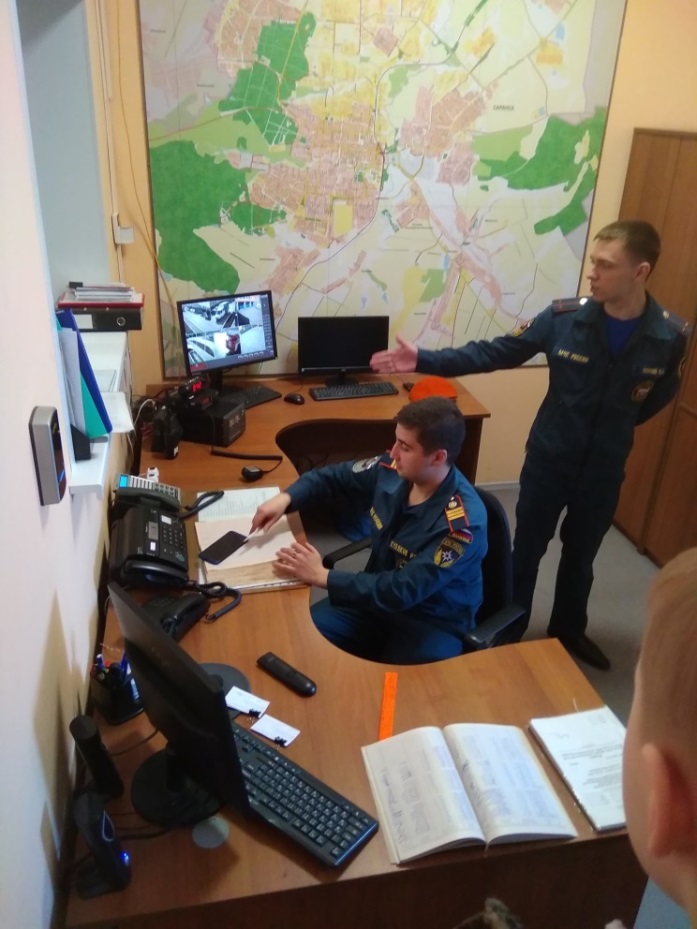 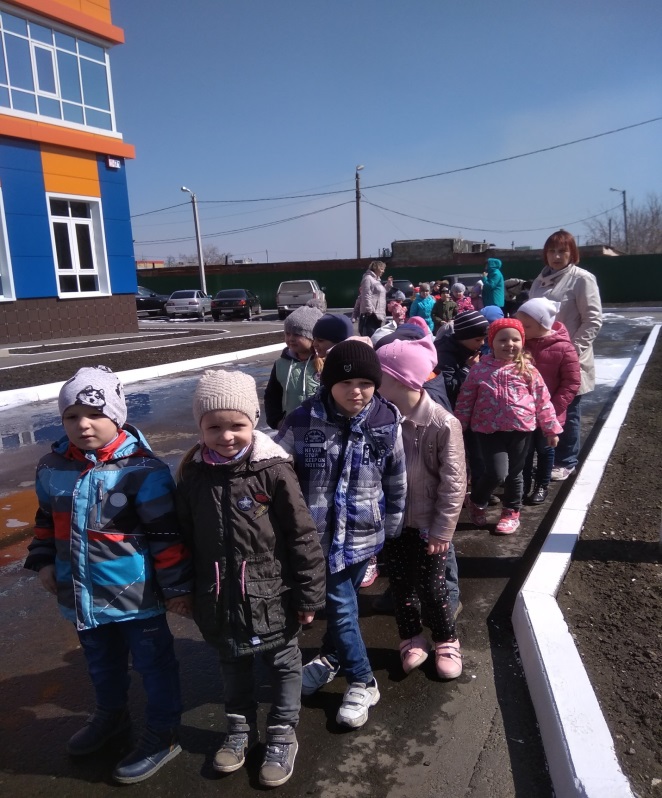 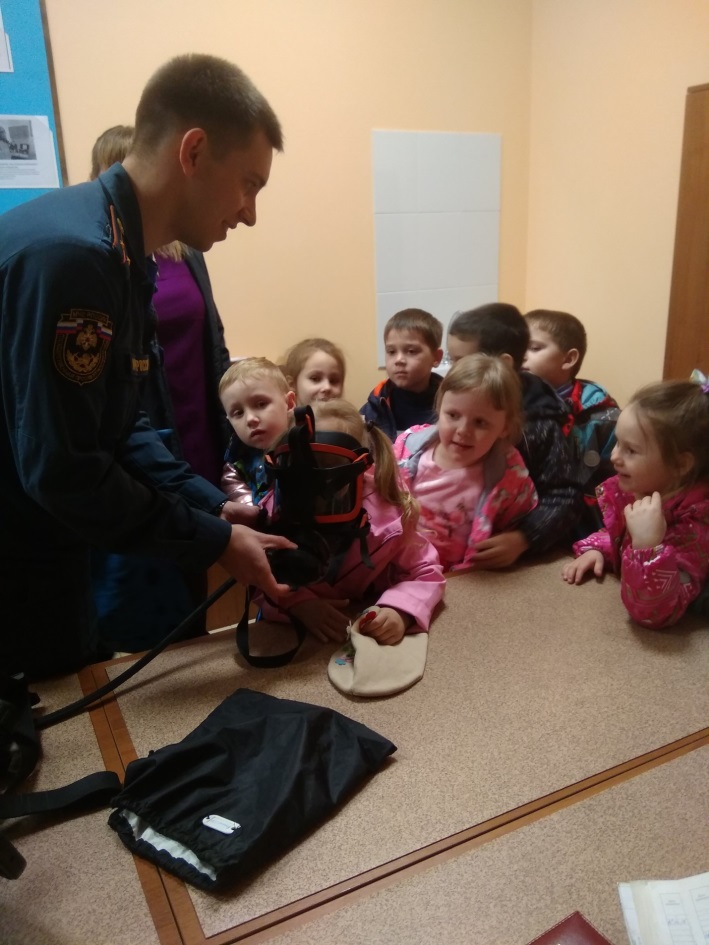 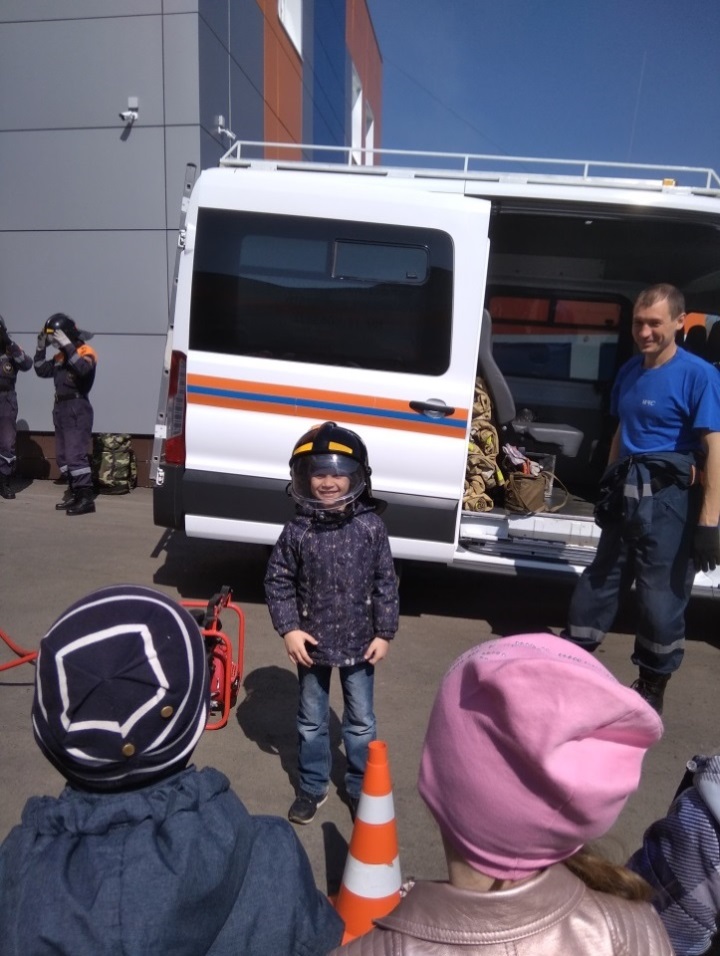 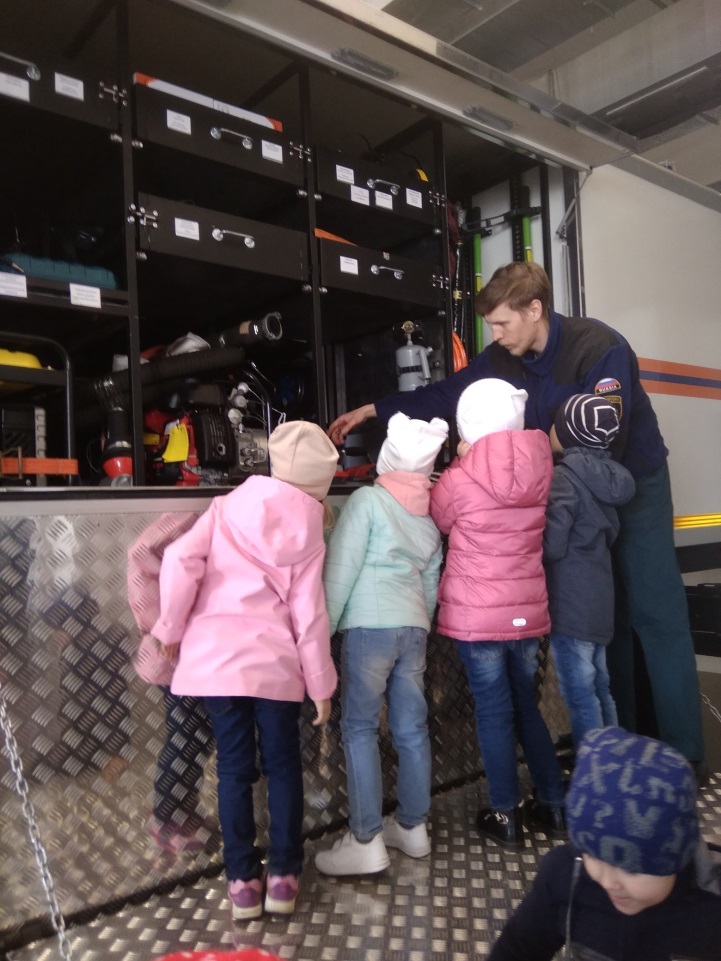 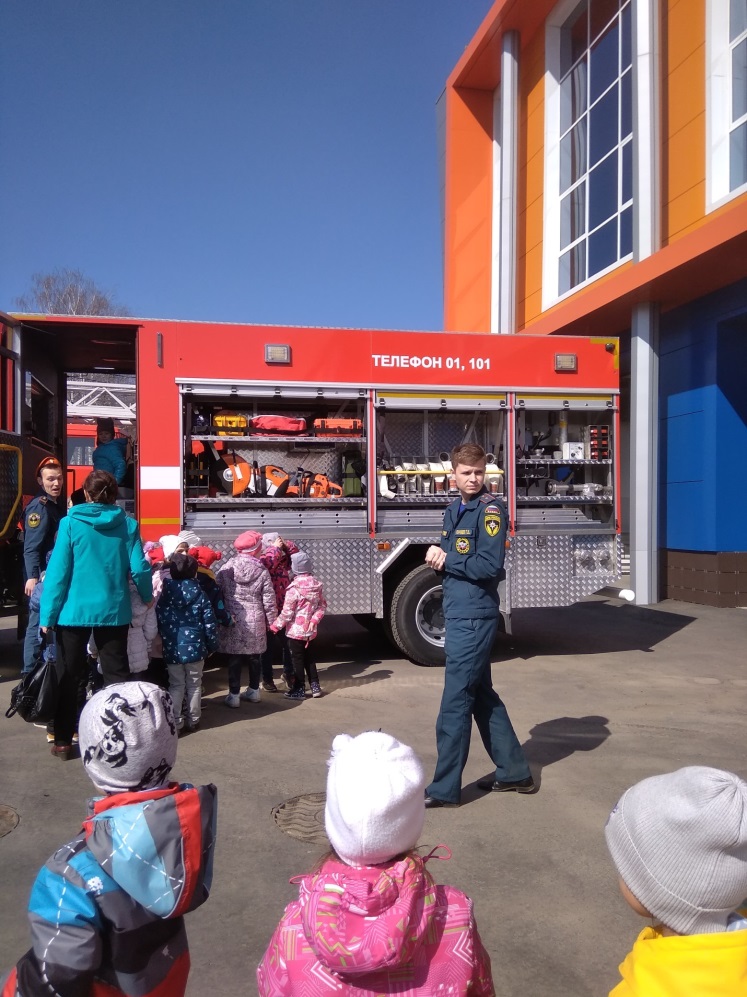 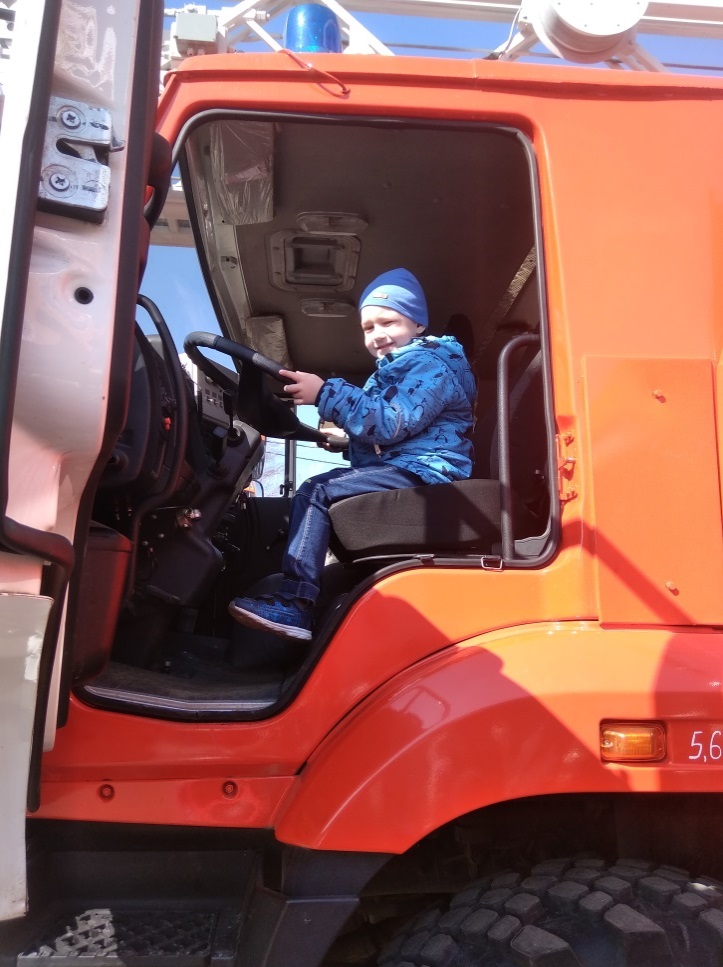 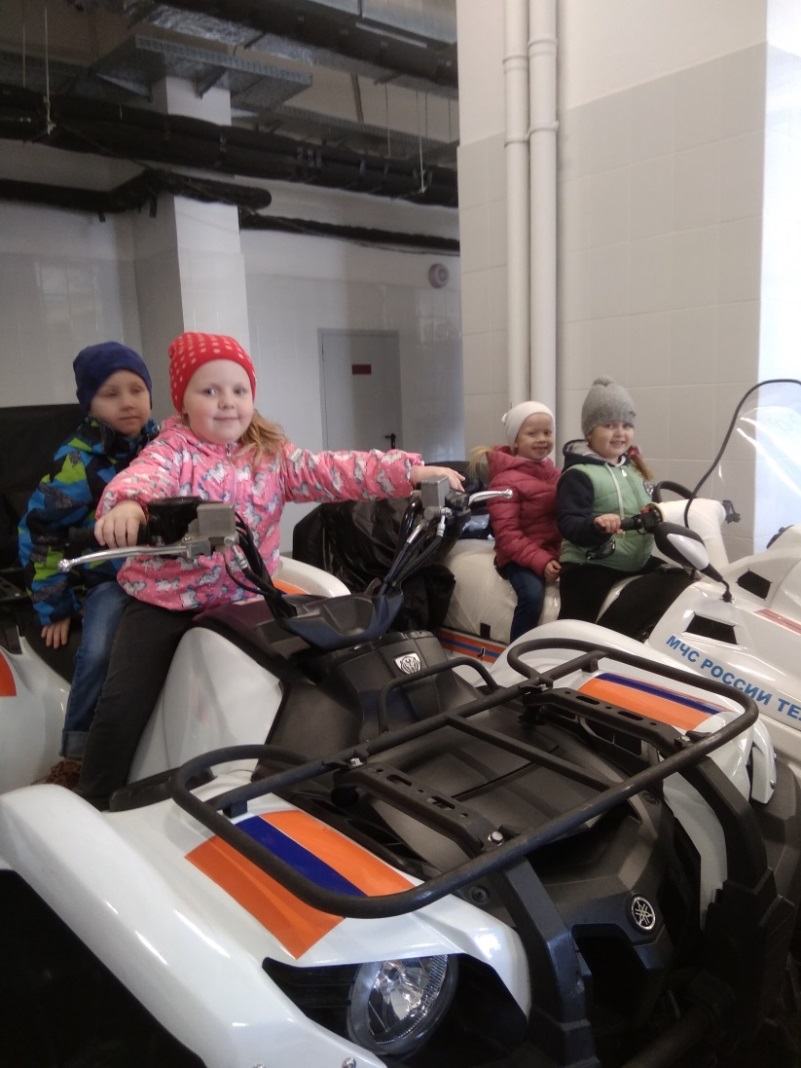 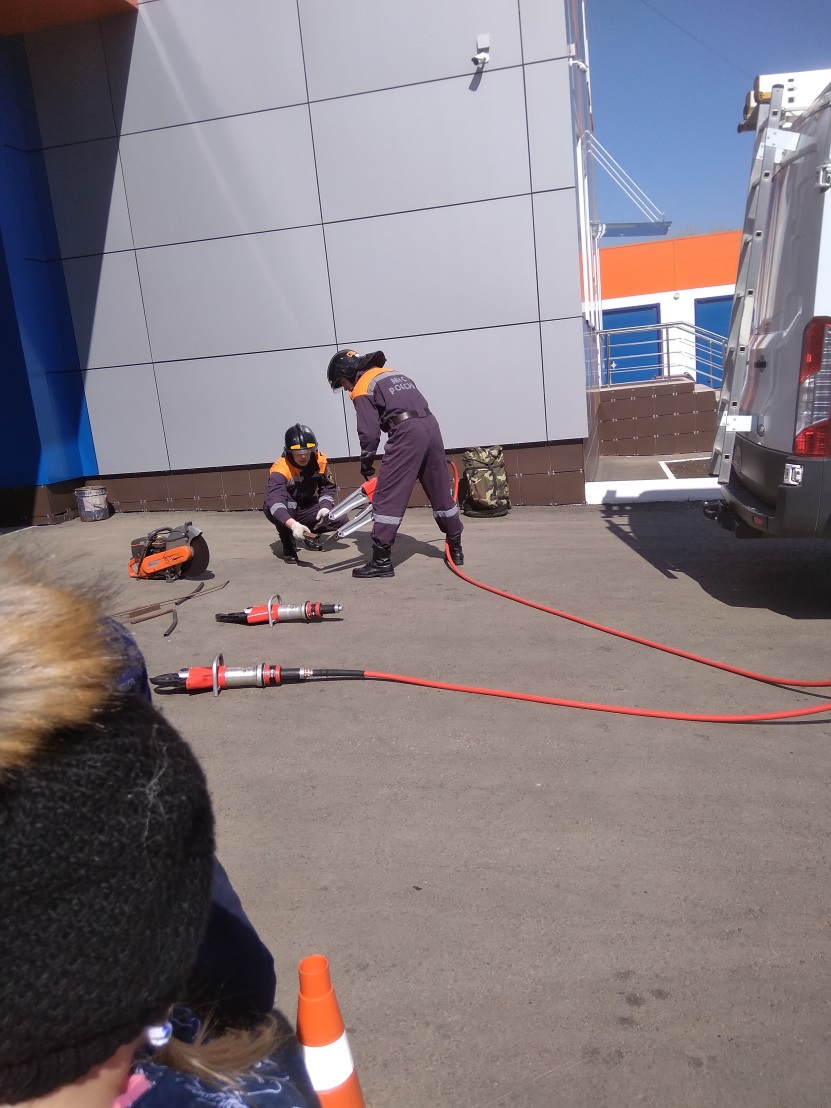 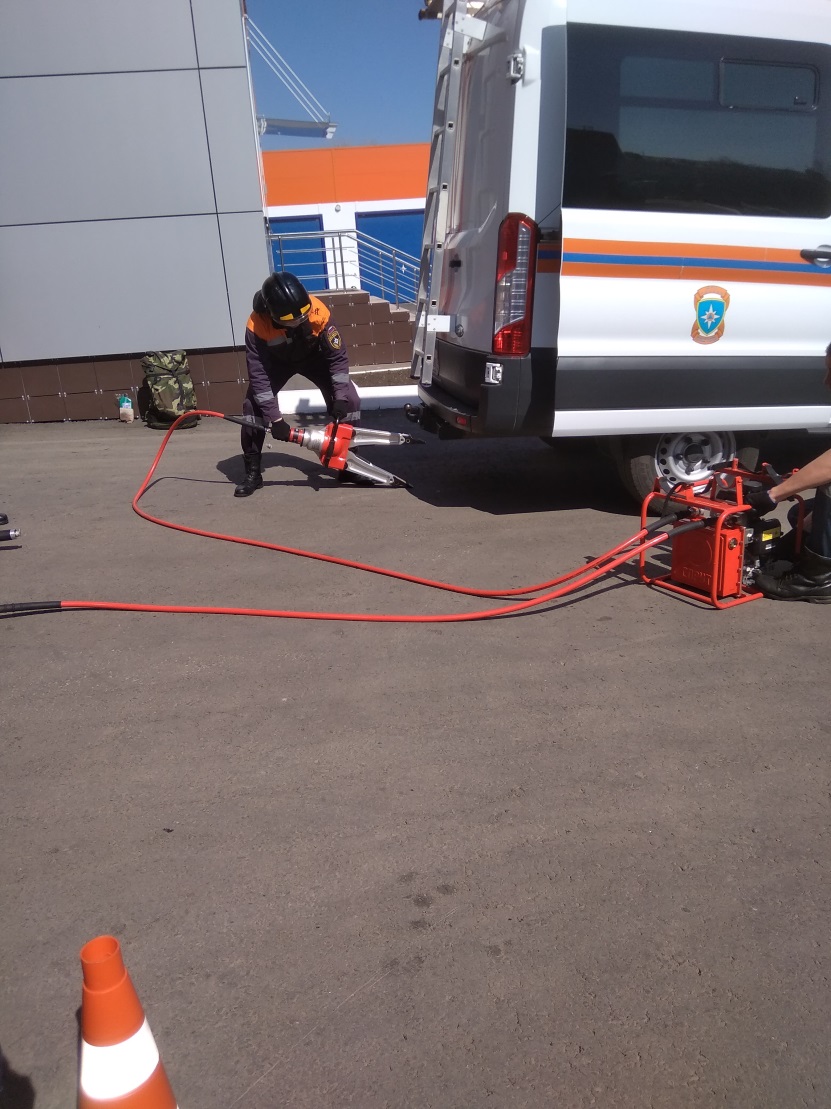 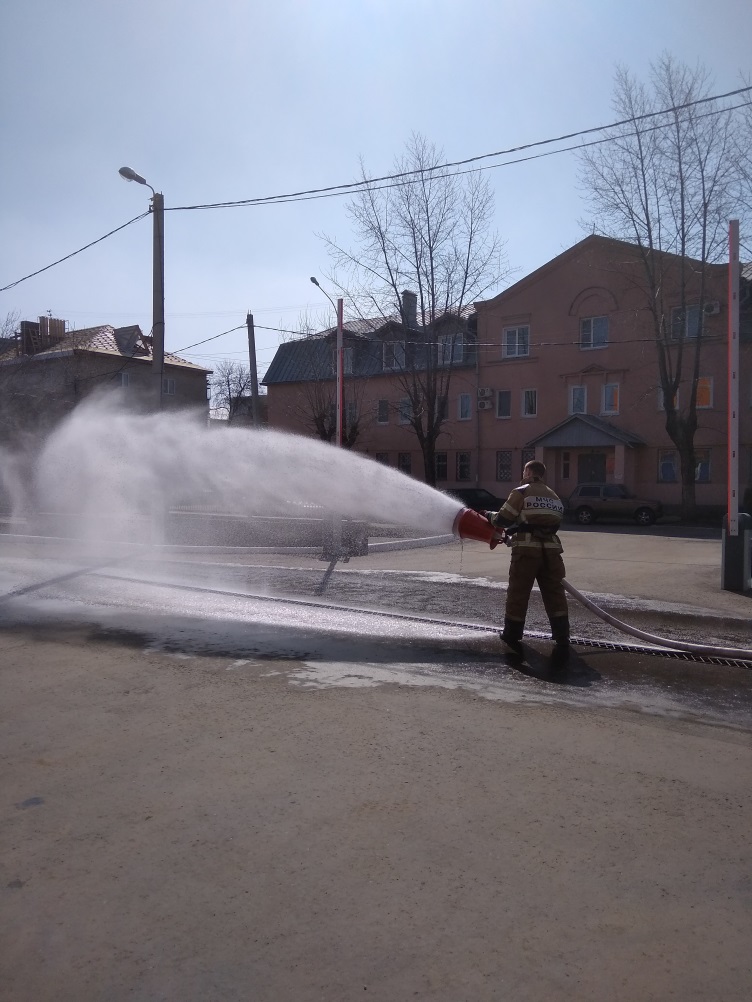 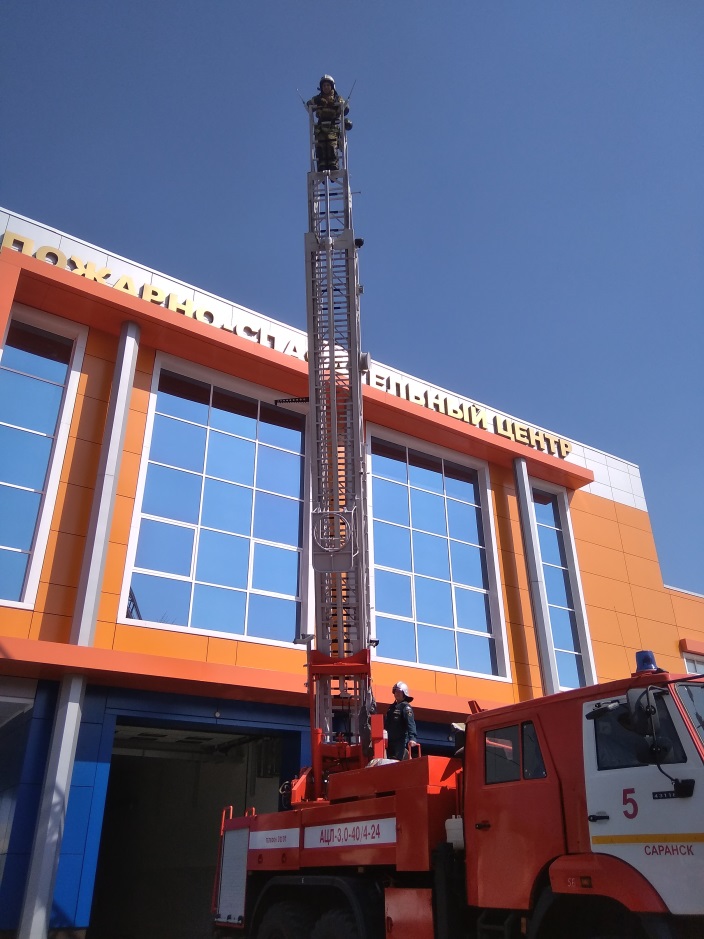 